Kindergarten Homework Choice Board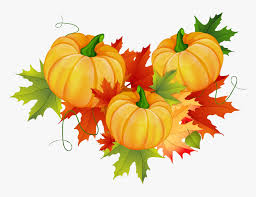 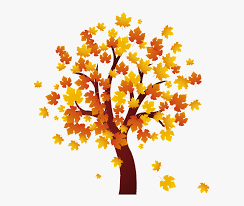 SeptemberFor optional practice, have your child complete some of the activities listed below.  The completed work does not need to be returned to school but can be kept at home in a notebook.  Please read with your child each night and talk with them about their day.    Kindergarten Homework Choice BoardSeptemberFor optional practice, have your child complete some of the activities listed below.  The completed work does not need to be returned to school but can be kept at home in a notebook.  Please read with your child each night and talk with them about their day.    Kindergarten Homework Choice BoardSeptemberFor optional practice, have your child complete some of the activities listed below.  The completed work does not need to be returned to school but can be kept at home in a notebook.  Please read with your child each night and talk with them about their day.    Kindergarten Homework Choice BoardSeptemberFor optional practice, have your child complete some of the activities listed below.  The completed work does not need to be returned to school but can be kept at home in a notebook.  Please read with your child each night and talk with them about their day.    READINGWRITINGMATHOTHERPractice sight word cardsWrite your first and last nameCount to 100 by ones and tensGo on a walk with a parent and talk about what you seeRead/listen to a book and tell what happened in the bookWrite 10 of your sight words in rainbow colorsWrite your numbers 1-20Research and talk about signs of fallFind examples of color words (red, blue, green, etc) and practice reading themDraw a picture and write a sentence about a fun weekend activityCount all of your mom’s or dad’s shoesPractice tying your shoelacesRead/listen to a book and talk about the main characterDraw a picture and write a sentence about a new friend you met at schoolWrite your phone numberGo on either iRead or iReady and complete a lesson